POLNJENJE BAZENOVPrihaja poletje, temperature naraščajo in vedno več ljudi si postavlja bazene na domačem dvorišču. V tem članku je opisan strošek polnjenja bazena velikosti 14m3. Polnjenje bazena je dovoljeno izključno preko domače hišne pipe in strogo prepovedano z dostavo gasilske cisterne.Odvzem pitne vode za polnjenje bazenov je dovoljen le preko internega vodovodnega sistema.Dostava vode z gasilsko cisterno za namen polnjenja bazena je STROGO PREPOVEDANA.KOLIKO STANE POLNJENJE BAZENA?Marsikdo razmišlja, da je polnjenje bazena možno z gasilsko cisterno in da nas to stane manj.To prepričanje je NAPAČNO:polnjenje bazenov z gasilsko cisterno je PREPOVEDANOdostava vode z gasilsko cisterno bi bila 3krat dražja kot polnitev iz domače pipe-preko vodomera.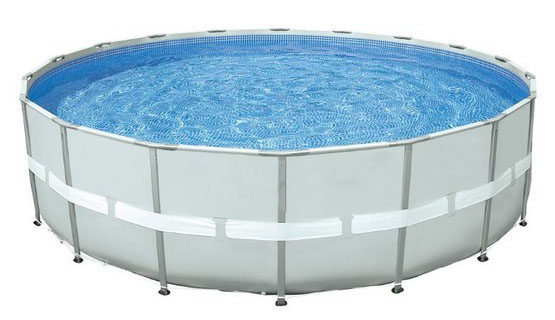 Bazen premera 4,5m višine 1,2m z volumnom 14m3.70,0€ znaša STROŠEK PREVOZA VODE Z GASILSKO CISTERNO:Cena prevoza vode z gasilsko cisterno znaša 5 €/m3 (25 €/5 m3). Skupaj za 14 m3 nanese 70 €.22,70 € znaša STROŠEK POLNJENJA BAZENA IZ DOMAČE PIPE (preko vodomera):Primer izračuna je narejen za Občino Moravske TopliceStrošek z DDV v OMTStrošek polnjenja bazena 14m3Oskrba s pitno vodo0,6075 €/m38,50 €Odvajanje komunalne odpadne vode0,3205 €/m34.50 €Čiščenje komunalne odpadne vode0,6416 €/m39.00 €Okoljska dajatev0,0528 €/m30,70 €SKUPAJ22,70 €